Сумська міська радаВиконавчий комітетРІШЕННЯЗ метою запобігання розповсюдженню та масового поширення коронавірусу COVID-19 у закладах дошкільної освіти, враховуючи лист Управління освіти і науки Сумської міської ради від 14.01.2021р. № 13.01-18/82, керуючись пунктом 1 частини другої статті 52 Закону України «Про місцеве самоврядування в Україні», виконавчий комітет  Сумської міської ради ВИРІШИВ:1. Надати дозвіл на передачу дезінфікуючого засобу «Шумерське срібло» в кількості 445 літрів на суму 140918,15 грн. з місцевого матеріального резерву 
м. Суми управлінню освіти і науки Сумської міської ради для закладів дошкільної освіти.2. Виконавчому комітету Сумської міської ради за письмовим поданням Департаменту інфраструктури міста Сумської міської ради (Журба О.І.) здійснити передачу матеріальних цінностей з матеріального резерву в кількості 445 літрів на суму 140918,15 грн. до Управління освіти і науки Сумської міської ради (Данильченко А.М.) за їх письмовою потребою.3. Передати з балансу Виконавчого комітету Сумської міської ради на баланс управління освіти і науки Сумської міської ради (Данильченко А.М.) дезінфікуючий засіб «Шумерське срібло» у кількості 445 літрів з матеріального резерву для використання з метою запобігання занесенню і поширенню на території Сумської міської територіальної громади гострої респіраторної хвороби, спричиненої коронавірусом COVID-19.4. Рішення набирає чинності з моменту офіційного оприлюднення на офіційному вебсайті Сумської міської ради.5. Контроль за виконанням даного рішення залишаю за собою. Міський голова 									О.М. ЛисенкоЖурба О.І., 700-590Надіслати: Журбі О.І., Данильченко А.М., Костенко О.А., Петрову А.Є.ЛИСТ ПОГОДЖЕННЯдо проєкту рішення виконавчого комітету Сумської міської ради «Про надання дозволу на передачу дезінфікуючого засобу
«Шумерське срібло» з місцевого матеріального резерву м. Суми»Проєкт рішення підготовлений з урахуванням вимог Закону України «Про доступ до публічної інформації» та Закону України «Про захист персональних даних»О.І. Журба___________ ________2021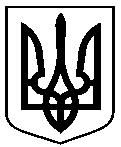 від  27.01.2021                    №  3Про надання дозволу на передачу дезінфікуючого засобу «Шумерське срібло» з місцевого матеріального резерву м. СумиДиректор департаменту інфраструктури міста Сумської міської радиО.І. ЖурбаНачальник відділу юридичного та кадрового забезпечення департаменту інфраструктури міста Сумської міської радиНачальник відділу бухгалтерського обліку та звітності, головний бухгалтер                       Начальник відділу з питань надзвичайних ситуацій та цивільного захисту населення Сумської міської радиЮ.М. МельникО.А. КостенкоА.Є. ПетровНачальник відділу протокольної роботи та контролю  Начальник правового управління Сумської міської радиЛ.В. МошаО.В. ЧайченкоКеруюча справами виконавчого комітету Сумської міської радиЮ.А. Павлик